KazaloKazalo	21. Uvod	32. Arheološka najdbišča	42.1. Magdalenska gora	42.2. Trasa dolenjske avtoceste	42.3. Rimska vojaška utrdba – Obrežje	62.4. Zagorica – Bič	72.5. Bič	82.6. Ivančna gorica	92.7. Jaušina pri Ribnici na Dolenjskem	103. Viri in literatura	111. UvodNa Dolenjskem je ohranjenih veliko dokazov o prazgodovinski poselitvi, v Trebnjem pa je bila v rimskem času edina vojaška postojanka.Neprecenljive arheološke najdbe, izjemne ornamentirane bronaste posode - situle, orožje, keramično posodje in nakit, hrani Dolenjski muzej v Novem mestu.Slovanska plemena, predniki današnjih Slovencev, so se tu naselila v 6. stoletju. Po pokristjanjenju v 9. stoletju so slovenske pokrajine postale del t.i. velikega rimskega cesarstva. V njegovem okviru so v srednjem veku začele nastajati dežele Štajerska, Goriška in Kranjska. Tudi velik del Dolenjske in Bele krajine se je v 13. stoletju izoblikoval v samostojno deželo, znano pod imenom grofija v Slovenski marki in Metliki, a je bila v začetku 16. stoletja priključena Kranjski.V 15. in 16. stoletju so se vrstili turški vpadi na ta del slovenskega ozemlja, zato so gradovi, mesta in cerkve dobili obzidja in vogalne branike. Čeprav je slovenske dežele istočasno pretresala še verska reformacija, pa ima slovenska književnost svoje korenine prav v času protestantizma in razsvetljenstva in se je na tem območju razcvetela v 19. stoletju. Po letu 1804 so bile slovenske dežele vključene v avstrijsko cesarstvo, ki je razpadlo leta 1918.Cerkev je skozi stoletja igrala pomembno vlogo v življenju te dežele, zato dajejo cerkve značilen pečat dolenjski krajini. Večina cerkva je iz srednjega veka, o čemer pričajo arhitekturne ostaline in številne gotske freske. Veliko cerkva, zlasti njihove notranjščine in zvonike, so po zmagi protireformacije v 17. stoletju temeljito prezidali in na novo opremili. Gotske cerkve so se ohranile v Šentrupertu, Pleterjah in na Mirni, med baročnimi pa je pomembna romarska cerkev na Veseli gori.2. Arheološka najdbišča2.1. Magdalenska goraMagdalenska gora se dviguje nad naseljem Šmarje-Sap pri Grosupljem. Velja za eno najpomembnejših halštatskih (staroželeznodobnih) najdišč na Slovenskem: nekdanje železnodobno naselje (polis - mesto v prazgodovinskem pomenu besede, sicer pa verjetno nekakšna mestna državica v daljnem helenskem duhu, s knezom na čelu in ustrezno velikim bližnjim ozemljem) je obvladovala strateško in taktično pomemben prehod iz Barjanske kotline na Zahodno Dolenjsko. ostanke gradišča najdemo na 499 m visokem hribu . Do prvega odkritja železnodobnih antik je prišlo po naklučju že pozimi leta 1870, do pravega odkritja pa pozimi 1881/82. 

Najznamenitejša in tudi najbolj plodna izkopavanje pa so bila leta od 1905 dalje, ko se je za najdišča ogrela vojvodinja Mecklenburška: Na svetlo je spravila kar 357 znanih grobov, domnevajo pa, da je njihovo število še večje. 
Zbirka kranjskih arheoloških antik je bila do leta 1918 shranjena na priljubljenem vojvodinjinem bivališču, gradu Bogenšperk, nato je prišla s prevratnimi dnevi pod sekvester nove države SHS, ki pa je ni bila voljna odkupiti od vojvodinjine dedinje, zato jo je ta, z izjemo nekaj darov Narodnemu muzeju v Ljubljani, prodala v Združene države Amerike. 

Tako zdaj okrasje in posodje bogati muzejsko zbirko Peabody Museuma na hardvardski univerzi.2.2. Trasa dolenjske avtocesteNa trasi bodoče dolenjske avtoceste potekajo obsežna arheološka zavarovalna izkopavanja vseh najdišč, ki bodo z gradnjo nove ceste delno ali v celoti uničena. Obseg teh raziskovalnih in zavarovalnih del tako po metodi, kot tudi po obsegu krepko presega vse arheološke raziskave na Dolenjskem od njhovih začetkov pred skoraj dvesto leti do danes. Tovrstni raziskovalni posegi seveda zahtevajo enotno vodstveno in strokovno organiziranost. Po napotkih SAAS-a (Skupine za arheologijo na avtocestah Slovenije), Uprave za kulturno dediščino RS in ob predlogih strokovnih komisij izkopavanja organizacijsko in strokovno pokriva Zavod za varstvo kulturne dediščine Slovenije OE Novo mesto z različnimi podizvajalci. Izkopavalna dela, ki so jih pričeli lansko jesen, se s kratko prekinitvijo nadaljujejo od pomladi dalje in bodo neprekinjeno potekala vse do zime. V začetku prihodnjega leta naj bi bila dela na tu obravnavanih odsekih predvidoma zaključena. Na treh odsekih dolenjske avtoceste (Bič – Korenitka, Kronovo – Smednik  in Krška vas – Obrežje)  bo skupno raziskanih petnajst različnih arheoloških lokacij, ki so bile odkrite in prostorsko zamejene po metodologiji, ki jih je za potrebe naših nadaljnjih raziskav razvil SAAS.Trenutno raziskujejo devet različnih najdišč, med temi so tri v zaključni fazi raziskav, dve pa sta že raziskani. Na izkopavanjih trenutno sodeluje nekaj manj kot tristo delavcev, ki jih zagotavljajo območni Študentski servisi,  okoli sedemdeset restavratorskih tehnikov in skoraj štirideset arheologov. Investitor vseh izkopavanj je DARS d.d., z eno izjemo – arheološko  najdišče Obrežje večinsko financirana Servis skupnih služb vlade Republike Slovenije zaradi izgradnje bodočega mejnega prehoda usklajenega s standardi in potrebami Evropske skupnosti.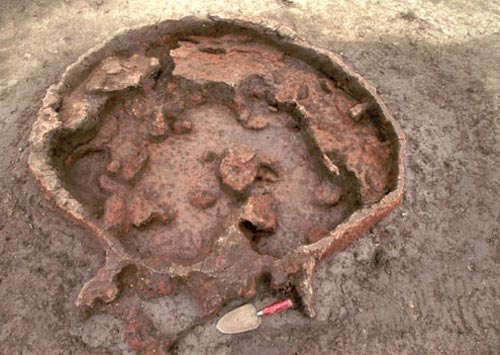 Slika 1: Arheološko najdbišče, Vir:Internet: http://www.zvkds-slo.si/enote/pic_aktualno/2.jpg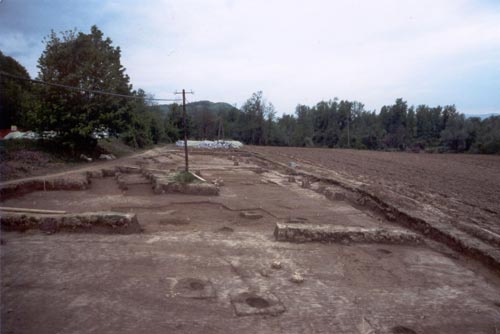 Slika 2: Ostanki zgradb, Vir: Internet: http://www.zvkds-slo.si/enote/pic_aktualno/4.jpg2.3. Rimska vojaška utrdba – ObrežjeArheološko najdišče Obrežje je bilo odkrito med obsežnim sistematičnim terenskim pregledom avtocestnega odseka Krška vas-Obrežje in območja novega mednarodnega mejnega prehoda Obrežje.Najdišče leži na gramozni pleistocenski terasi reke Bregane. Na jugozahodu meji na obronke Gorjancev, na severozahodu na strmi rob savske terase in na zdaj suho dolino potoka Struga, na jugovzhodu na poplavno ravnico reke Bregane in na severovzhodu na poplavno ravnico reke Save. Terasa Bregane je bila prvotno obsežnejša. Raziskave so pokazale, da je njen severovzhodni del že vsaj pred 800 leti spodjedala Sava in ustvarila strm rob terase, ki je danes dominantna potezav pokrajini.Arheološka izkopavanja so zajela približno 6,9 hektarjev veliko površino na obeh straneh obstoječega mejnega prehoda Obrežje oziroma avtoceste Ljubljana-Zagreb. Z njimi je bilo v dolini na južni strani potoka Struga odkrito in raziskano poznobronastodobno žarno grobišče s358 žarnimi in 6 skeletnimi grobovi ter ostanki prazgodovinskega naselja, na severovzhodnem delu najdišča pa domačija iz 15. stoletja.Najpomembnejša vsebina najdišča je zgodnjerimska vojaška utrdba, ki izvira iz obdobja rimske zasede Panonije v času cesarja Avgusta. V Sloveniji je to najdišče izjemno, hkrati pa tudi edino znano te vrste iz tega obdobja zunaj rimskih provinc Galije in Germanije.Prostor, na katerem so postavili tabor, je nudil odličen obrambni položaj na robu terase Bregane, naravno zavarovan z močvirnimi poplavnimi ravnicami Save in Bregane na severovzhodu in jugovzhodu. Na severozahodu pa je dolina potoka Struga izoblikovala pomembno naravno pregrajo za dostop z visokega roba savske terase. Jugozahodna stran vojaške utrdbe je bila na ravni breganski terasi brez naravne zaščite, je pa prav na tej strani varovala in nadzirala tisto komunikacijo, ki je pozneje postala glavna rimska cesta iz Siscie (Šiška) prek Emone (Ljubljane) do Aquileie (Ogleja). To kontrolo je izvajala na mestu, kjer je cesta iz široke savske doline vstopala v ožino brežiskih vrat.Vojaška utrdba je imela pravokoten tloris z zaobljenimi vogali. Na treh straneh so jo varovali dvojni, 2 metra široki in najmanj 1,2 metra globoki obrambni jarki s presekom v obliki črke V in ozkim ravnim dnom. Na četrti stranici je bil skopan le en jarek. Prostor za notranjim jarkom je bil zavarovan z zemljenim okopom, ki je meril oh vznožju največ 6 metrov. Na žalost so bili vsi sledovi tega okopa uničeni z erozijo in oranjem v preteklih 2000 letih. Ker vzdolž notranje strani notranjega jarka niso bile odkrite jame za stojke, sklepamo po drugih znanih primerih, da je šlo za nasip, obložen s travno rušo, na vrhu katerega je bil lesena palisada. Prostor, ki so ga obdajali jarki, je meril 290 x 210 metrov, pozneje na severovzhodnem delu dodani jarek pa je obdal dodatno površino velikosti 210 x 25 metrov. Prvotno je utrdba obsegala približno 6 hektarjev veliko površino. Njen osrednji del je bil uničen s premikom struge reke Save, gradnjo ceste Ljubljana-Zagreb in pozneje gradnjo obstoječega mejnega prehoda.Na sredini severovzhodne in jugozahodne stranice tabora smo odkrili po en vhod v tabor, na severozahodni in jugovzhodni strani pa so bile sledi morebitnih vhodov povsem uničene. Jugozahodni vhod je bil varovan z močno ukrivljenim jarkom - odkriti sta bili dve njegovi gradbeni fazi - in z zemljenim nasipom, obloženim z bloki travne ruše. Ta je prisilil vse, ki so vstopali v tabor, da so se k branilcem obrnili s svojo nezaščiteno desno stranjo. Blizu tega vhoda je bil odkrit tudi 6 metrov globok vodnjak.V notranjosti utrdbe je bilo odkritih in raziskanih 696 jam in 434 jam za stojke. Ob notranjem jarku so bile odkrite skupine velikih in globokih jam, ki so jih uporabljali kot latirne in vodne zbiralnike za stražarje na okopu. Del utrdbe so zavzemale številne iz lesa grajene pravokotne vojaške barake. O njih pričajo številne jame za stojke, odkrite v ohranjenem osrednjem delu utrdbe. Vojaške barake so bile obdane s številnimi odpadnimi in shrambnimi jamami ter latrinami. V vseh smo našli živalske kosti, pa tudi amfore za vino in olje, fino namizno posodje, lončene čaše in grobe lončene posode. Našli smo tudi različne kovinske pred-mete - bronaste fibule, dele konjske opreme, pasne spone ter fragmente orožja in oklepov. Na jugozahodni strani tega osrednjega dela so bile zgrajene tri kupolaste krušne peči. Ta sorazmerno prazni prostor med vojaškimi barakami in okopom, kakor tudi prostor v dodatniogradi, so morda uporabljali kot ogrado za konje, paradni prostor ali prostor za dodatno posadko.Množica jam v jugozahodnem delu utrdbe nudi drugačno sliko.Številne med njimi so bile zelo velike, globoke shrambne jame z zvončastim prerezom, ki so jih uporabljali kot silose za žito. Poleg njih je bilo odkritih še najmanj pet velikih skupin jam, ki so jih uporabljali skozi daljše obdobje. Značilne najdbe v teh jamah so železno orodje, npr. žage, sila, noži, svedri in žeblji, pa tudi polizdelki iz roževine. Po značilnostih jam in skupin jam, najdbah povezanih z njimi, ter po številu jam sklepamo, da je bilo tu shranjeno žito in prostor za obrt-ne delavnice, verjetno povezane s strojenjem in obdelovanjem usnja.V sredini 1. stoletja n. š., ko je rimska cesta na jug potekala mimo opuščene utrdbe, je bilo na tem območju le malo dejavnosti, o čemer priča nekaj jam in pokopov.2.4. Zagorica – BičEno izmed kotlin Dolenjskega podolja med Dobom pri Šentvidb pri Stični na zahodu in Medvedjekom na vzhodu imenujemo Dobšlča uvala. Obkrožajo jo posamezni griči, proti jugu in vzhodu tudi do 100 m višje vzpetine.Zagorica leži v vzhodnem delu kotline, med vasema Bič in Zagorica, tik pred vzponom na Medvedjek. Teren je dokaj položen. Najstarejši naselitveni sledovi so bili ugotovljeni na privzdignjenem terenu pod Rebrijo in so iz latenskega obdobja, v ravnici pa je bilo izkopano pripadajoce grobišče, dasiravno v 2. in začetek 1. pr. n. š.  z dokaj bogatimi pridatki. Rimskodobna naselbina leži v donedavno poplavnem nižinskem delu in deloma prekriva latensko grobišče. Pripadajoče grobišče je bilo izkopano ob vzhodnem robu naselbine. Nižinska lokacija je bila v 3. stoletju n. š. opuščena, v času pozne antike in zgodnjega srednjega veka pa je bila ponovno aktivirana naselbinska lokacija na privzdignjenem terenu pod Rebrijo.Rimskodobno naselje se prilagaja oblikovanosti terena in v zasnovi ne kaze geometrične urejenosti. Stavbe so po večini povsem lesene s konstrukcijo iz navpičnih lesenih kolov, štirje objekti pa imajo kamnite temelje iz prodnikov. Po naši oceni gre za funkcionalno diferenciacijo znotraj naselbinskega prostora. Obe vrsti zgradb spremljajo plitve odlagalne in odpadne jame. Na enem mestu domnevamo leseno ograjo dvorišča. Uporabne oz. hodne površine večinoma niso ohranjene, še manj ostanki nadzidav, tako da so naša sklepanja o videzu, zaradi pomanjkanja zaprtih ruševinskih kontekstov z najdbami, zelo omejena. Ohranjeni »negativi« omogočajo naslednje domneve. Tri velike temeljene zgradbe (1-3, značilna velikost ok. 10 x 15 m) razumemo kot jedra osnovnih družinskih bivanjsko/gospodarskih enot, h katerim sodijo še manjši leseni gospodarski objekti in manipulacijska dvorišča, ali kot funkcionalno različne objekte znotraj enovitega podeželskega posestva. Domnevamo gradnjo zunanjega parapetnega oboda stavb in notranje pregradnje iz lažjih horizontalno temeljenih tesarskih konstrukcij, ki so lahko podpirale tudi stresno konstrukcijo.Vsi grobovi na majhnem grobišču severno od objekta so žgani, po reprezentativnosti pa izstopa okrogla kupolasta grobnica. Take grobnice so značilne za današnji dolenjski prostor, naša pa je najzahodnejši primer te vrste. Najdbe iz časa nastanka grobnice se niso ohranile, grobne pridatke mlajše faze (steklenica, fibuli vrste Almgren 84, Hadrijanov as, kovan med letoma 9 in 238 n. š.) pa datiramo v drugo polovico 2. in začetek 3. stoletja. Drugi grobovi so skromnejši: dva sta kvadratna, grajena iz kamenja in s poličko za pridatke; dva sta preprosti jami, vkopani v ilovico. Pridatki niso ohranjeni, v vseh smo našli le žganino.Izkopani objekti so del razložene podeželske naselbine ali posestva s konca z., iz celotnega z. in z začetka 3.stoletja n. s. Znotraj našega izkopnega območja je naseldbina jasno zamejena na zahodu in vzhodu, vsekakor pa se razteza tudi zunaj tega območja proti severu in jugu. Keramično gradivo kaze na povsem staroselsko, s keltsko tradicijo prežeto sestavo prebivalstva. Naselje je ležalo stran od državne ceste Emona-Siscia in je obvladovalo enoto kmetijske poselitve v območju med krajema, ki ju iz pisnih virov poznamo tudi imensko; to sta Acervo (lokacija na območju Stiene, ki pa se ni natančneje ugotovljena) in Praetorium Latobicorum (Trebnje). Verjetno se je nekje pri Šentvidu odcepila lokalna komunikacija proti Selam pri Dobu (tam je bila ob gradnji avtoceste raziskana rimska stavba s talilnico železa in kovačijo), Zagorici in naprej proti Medvedjeku, kjer poznamo rimsko grobišče. Območje je bilo dokaj gosto naseljeno, saj različne rimskodobne najdbe na tem ozemlju niso redkost. Pravno je območje pripadalo teritoriju mesta Municipium Flavium Latobicorum Neviodunum - danes Drnovo pri Krškem - enega od štirih rimskih mest današnjega slovenskega ozemlja:ager se je raztezal od Višnje Gore na zahodu do Save na Severn in Bele krajine na jugu ter je bil del rimske province Pannonia. Naseljevalo ga je romanizirano keltsko pleme Latobikov. Po doslej opredeljenih najdbah začetek naselbine sodi prav v čas municipalizacije plemenskega ohmočja Latohikov, upravne preureditve peregrinske skupnosti Latobikov v mestno skupnost s središečem v Neviodunu, v drugi polovici 1. stoletja n. s. Najdiščne okolišcine kažejo, da območje ni bilo uničeno nasilno, temveč je hilo opuščeno. Razlogi bi lahko bili, poleg gospodarskopolitičnih (denimo gospodarskega zloma ali socialne diferenciacije) in demografskih (morda epidemij kuge, kakršne so pustošile sredi z. stoletja in pozneje), tudi ekološki - denimo sprememba hidroloških oz. mikroklimatskih razmer, kot je v 3. stoletju izpričana na več najdiščih v naših krajih.2.5. BičArheološke raziskave so potekale na obeh straneh današnje hitre ceste Ljubljana-Zagreb, med zaselkoma Dobravica in Pristavica pri Velikem Gabru, območje pa je bilo razdeljeno na sektor z južno oh cesti in sektor z severno od nje. V sektorju i je bilo raziskanih več manjših in plitvih jam brez najdb. Nedvomno prazgodovinskega nastanka so bili dve manjši raziskani kurišči in hodna površina, odkrita v obeh sektorjih. Gradivo je se v obdelavi, zato natančnejšadatacija se ni na voljo. Okvirno lahko gradivo umestimo v čas pozne bronaste ali starejše železne dobe. V sektorju a so bile raziskane plasti in strukture iz obdobja poznega srednjega in začetka novega veka. Najizrazitejši sta bili dve strukturi: 5,5 m dolga in do 0,8 m široka skupina zaobljenih apnenčastih kamnov, naloženih v več plasteh. Namembnosti te strukture ni bilo mogoče ugotoviti, lahko pa bi šlo za temelj neke lesene stavbe ali ostanke parcelne meje, ki je na istem mestu označena tudi v frančiškanskem katastru s konca 18. stoletja. V neposredni bližini, zahodno od te strukture, je bil odkrit vkop, velik približno 1 x 1 m in globok 0,15 m, ki je bil v zgornjem delu napolnjen s fragmenti srednjeveške grobe kuhinjske lončenine, spodnji del pa je bil zapolnjen s temnorjavo zemljo s primesmi oglja ter redkimi odlomlči lončenine. Na dnu je ležalo nekaj tesno prilegajočih se oglatih apnenčastih kamnov. Najverjetneje gre za odpadno jamo, kamor so metali poškodovane ali uničene kose lončenine. Neposredno okoli obeh struktur je bila raziskana plast z odlomki lončenine, ki jo lahko povezemo z lončenino iz vkopa in z majhnim železnim nožkem. Novoveških najdb v tej plasti ni bilo, zato jo je mogoče interpretirati kot sledove intenzivne srednjeveške ali zgodnje novovešlče izrabe prostora.Nepojasnjena ostaja prisotnost številnih antičnih najdb na najdišču. V zgornjih, premešanih plasteh je bilo namreč odkritih več kot 100 fragmentov antične lončenine, medtem ko nepoškodovane antične plasti pod njimi ni bilo. Najdbe je mogoče razlagati kot rezultat postdepozitnih procesov v smislu premika z mesta deponiranja ali pa kot rezultat uničenja plitve antične plasti na tem mestu. Na sosednjem najdišču Zagorica, oddaljenem le nekaj sto metrov, so se antični ostanki pojavljali tudi tik pod rušo, le okoli 90 cm globoko. Na raziskanem delu najdišča lahko upravičeno domnevamo z popolnoma uničene ostanke antične poselitve, prav tako pa tudi v njegovi neposredni bližini.2.6. Ivančna goricaV Ivančni Gorici smo izvedli sondiranje s preiskovalnim jarkom velikosti 32 x 3 m, usmerjenim približno v smeri sever-jug. Izkopan je bil pravokotno na domnevni potek rimske ceste.V osrednjem delu sonde je bila pod izrazitimi naplavinskimi plastmi materiala kraškega izvora in pod ornico odkrita cesta, zgrajena iz enotnega nasutja oblic in kamnov na geološki osnovi, tj. mulju. Na cesti najdeni predmeti, predvsem novci, kovani v drugi polovici 3. in 9. stoletja, kažejo, da so cesto uporabljali v rimski dobi.Poglobitev 1 m širokega pasu vzdolž vzhodnega roba sonde je pokazala, da je južni rob ceste ležal na robu približno o,6 m visoke terase, ki je bila po rimski dobi zasuta z naplavinami. Zdi se, da je del južnega roba ceste ohranjen ob vzhodnem profilu sonde, kjer nanjo meji domnevna odplaka, tj. sikastorumena plast dolomitnega drobirja in mulja. V njuni bilo najdb. Drugje potek roba ceste ni bil jasno ugotovljen.Domnevamo,da je bila širina ceste okoli 3,5m.Severno od ceste je ležala pod ornico približno 10 cm debela plast zemlje, mešane z dolomitnim drobirjem in je vsebovala precej najdb, vse rimsko dobne.2.7. Jaušina pri Ribnici na DolenjskemNajdišče je bilo odkrito med ekstenzivnim sistematičnim terenskim pregledom pred gradnjo novega avtocestnega odseka Krška vas-Obrežje. Najdišče se razteza na gramozni pleistocenski terasi reke Save, nad poplavno ravnico in vzhodno od vasi Ribnica na Dolenjskem.Na podlagi 171 najdenih prazgodovinskih keramičnih fragmentov najdišče opredeljujemo v pozni neolitik in zgodnji eneolitik . V ta skupek najdb sodi se 478 kosov kamnitih predmetov. Zastopana so orodja iz roženca in kremena: 22 retusiranih odbitkov, 21 strgal, 17 orodij z ujedo, 4 svedri in 15 drugih orodij, 131 jeder, 115 kosov debutaž in 78 kosov odpadnega materiala, iz metamorfičnega kamna izdelana glajena kamnita sekira ter druga orodja iz peščenjaka in prodnikov. Na podlagi teh najdb domnevamo, da je najdbišče naselbinske narave.Na antično poselitev kaze 6o fragmentov antične keramike, 21 kosov opek in 11 kosov ožgane gline. K tej podeželski poselitvi sodi verjetno se rimska cesta, ki je na najdišču vidna kot jasno zamejen pas proda sredi njivskih površin.3. Viri in literaturaZemlja pod vašimi nogami Arheologija na avtocestah Slovenije, Vodnik pa najdiščih, Ljubljana , september 2003Internet: http://www.zvkds-slo.si